Figuras referenciadas en el artículo discurso político de vox sobre los menores extranjeros no acompañados Figura 1. Tweet de VOX (a)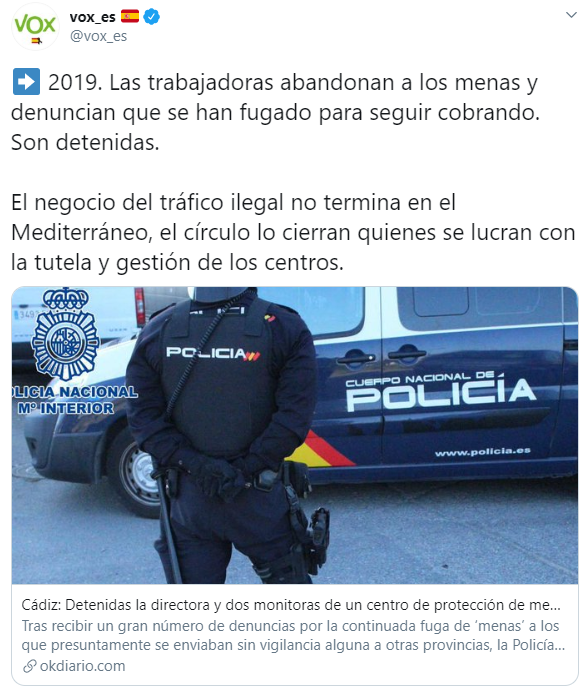 Fuente: Twitter Figura 2. Tweet de VOX (b)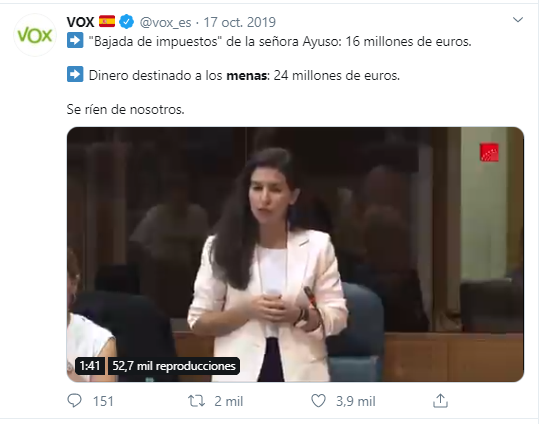 Fuente: Twitter Figura 3. Tweet de VOX (c)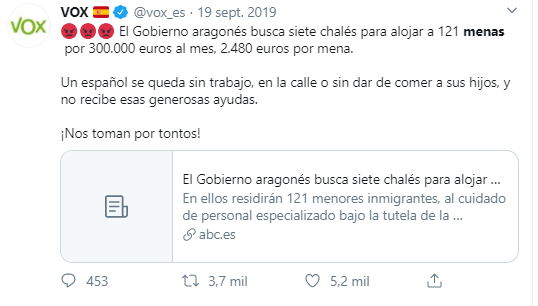 Fuente: Twitter Figura 4. Tweet de VOX (d)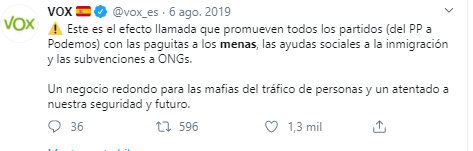 Fuente: Twitter Figura 5. Tweet de VOX (e)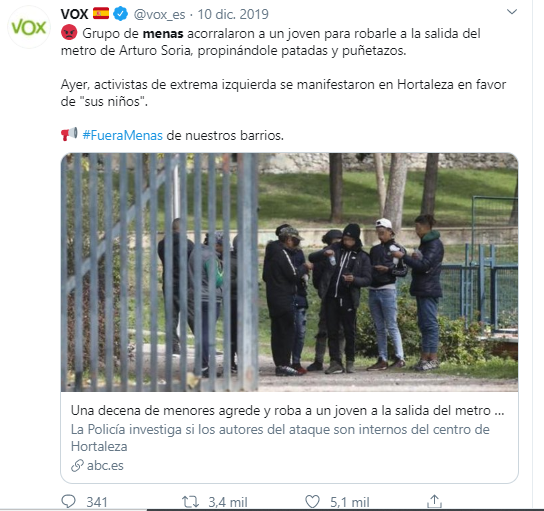 Fuente: Twitter Figura 6. Tweet de VOX (f)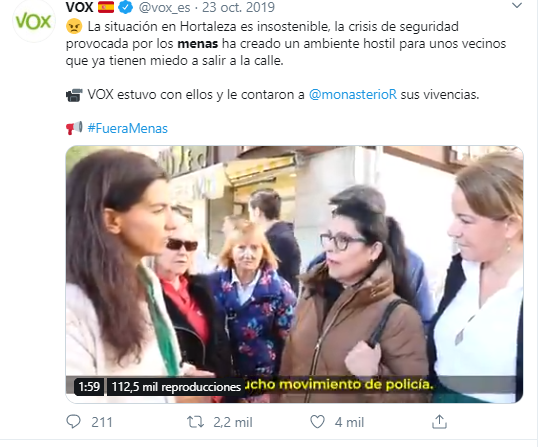 Fuente: Twitter Figura 7. Tweet de VOX (g)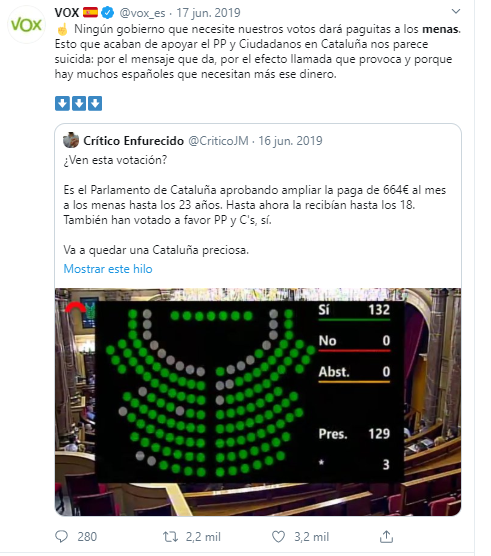 Fuente: Twitter Figura 8. Tweet de VOX (h)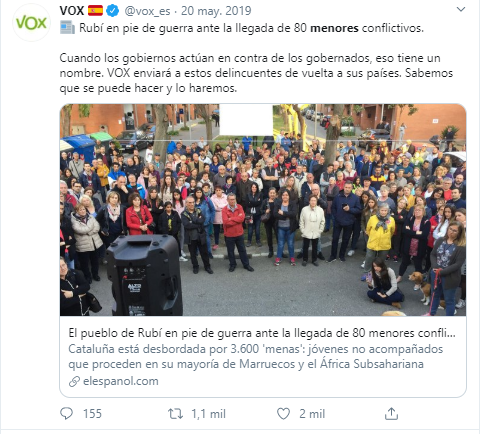 Fuente: Twitter Figura 9. Tweet de VOX (i)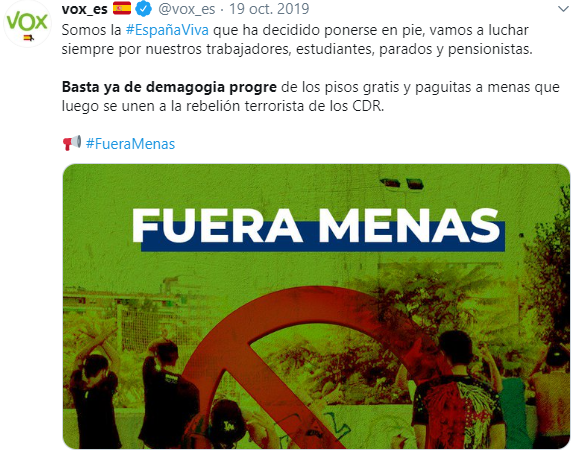 Fuente: Twitter Figura 10. Tweet de VOX (j)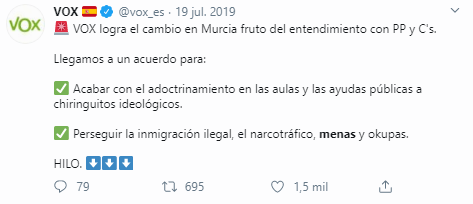 Fuente: Twitter Figura 11. Tweet de VOX (k)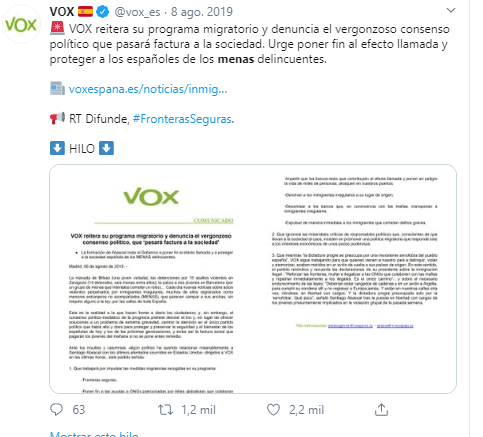 Fuente: Twitter Figura 12. Tweet de Rocío Monasterio (a)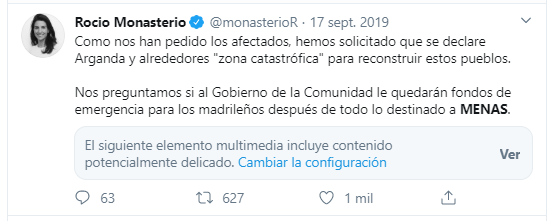 Fuente: Twitter Figura 13. Tweet de Rocío Monasterio (b)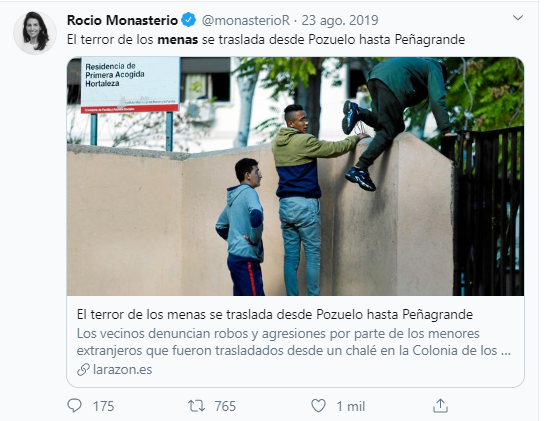 Fuente: Twitter Figura 14. Tweet de Rocío Monasterio (c)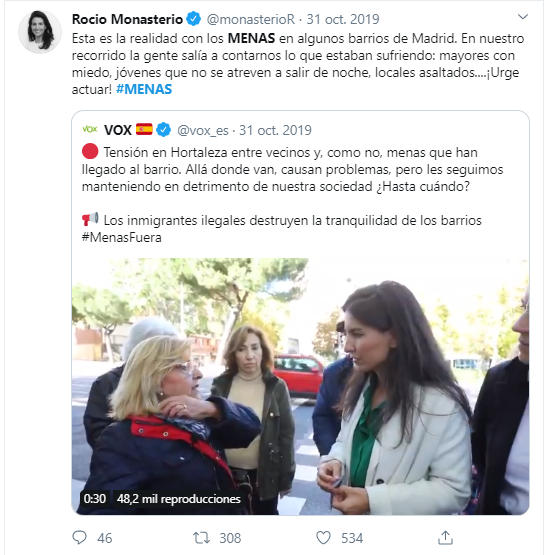 Fuente: Twitter Figura 15. Tweet de Rocío Monasterio (d)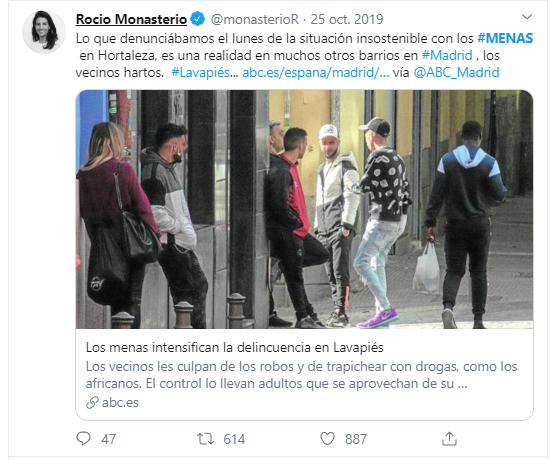 Fuente: Twitter Figura 16. Tweet de Rocío Monasterio (e)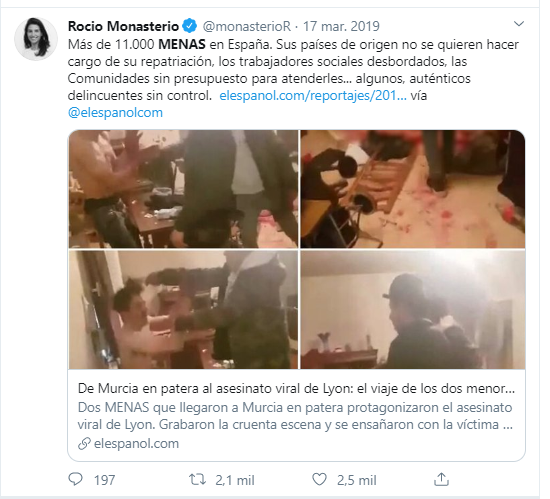 Fuente: Twitter Figura 17. Tweet de Rocío Monasterio (f)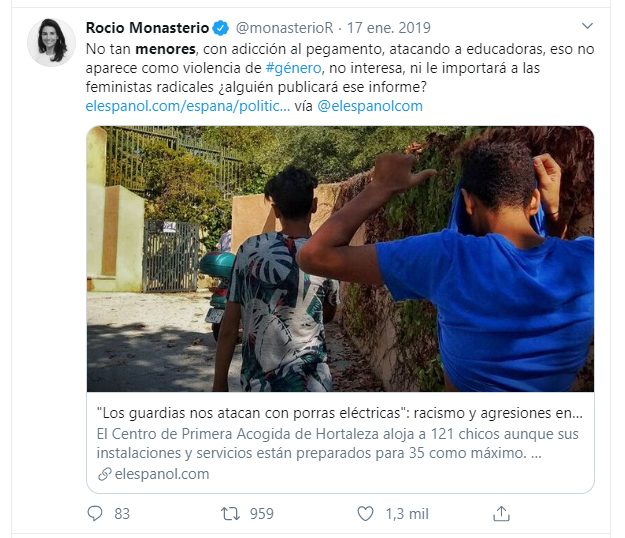 Fuente: Twitter Figura 18. Tweet de Rocío Monasterio (g)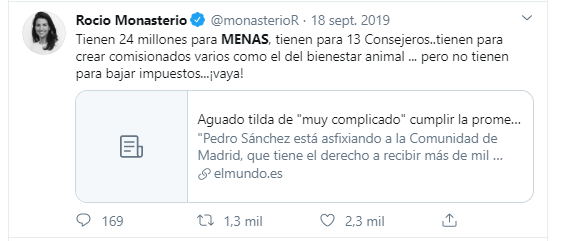 Fuente: Twitter Figura 19. Tweet de Santiago Abascal (a)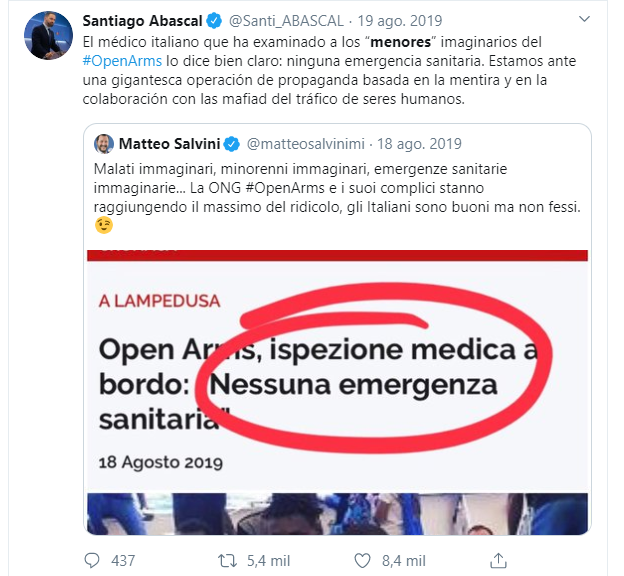 Fuente: Twitter Figura 20. Tweet de Santiago Abascal (b)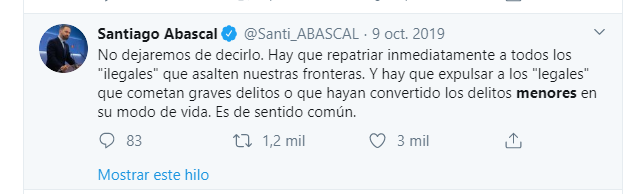 Fuente: Twitter Figura 21. Tweet de Espinosa de los Monteros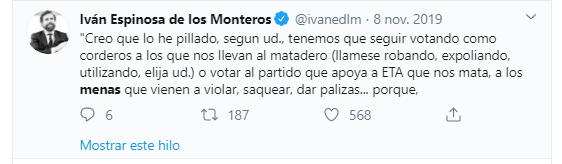 Fuente: Twitter 